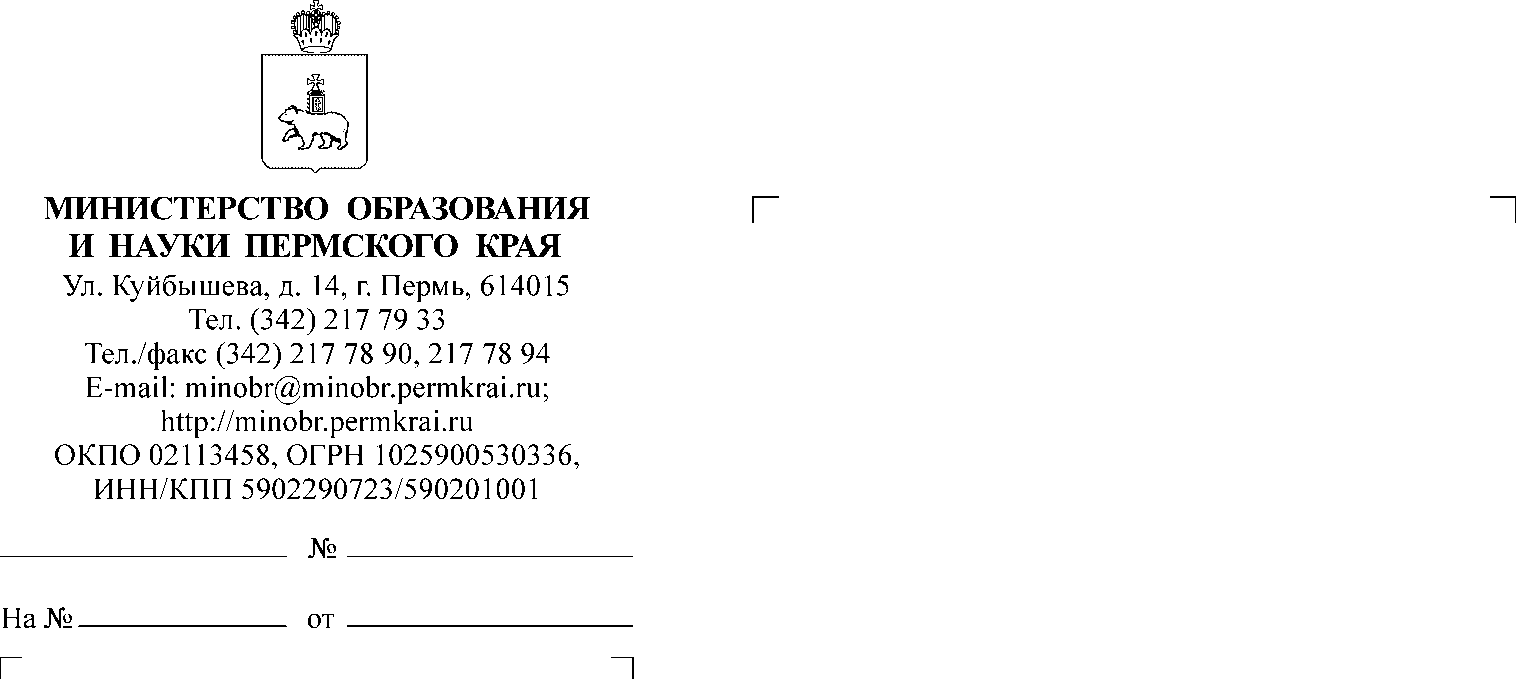 Уважаемые коллеги!В целях увековечения памяти обо всех участниках Великой Отечественной войны реализуется проект Минобороны России «Дорога памяти», который объединит десятки миллионов фотографий фронтовиков и работников оборонных предприятий, партизан и жителей блокадного Ленинграда, сотрудников учреждений культуры и военных корреспондентов – всех, кто самоотверженно сражался и трудился в годы Великой Отечественной войны.Ранее письмом Министерства образования и науки Пермского края (далее – Министерство) от 12.02.2020 № СЭД-26-01-36-150 вам направлялась информация о необходимости организации мероприятий, направленных на информирование 
и повышение интереса обучающихся образовательных организаций в ваших городских округах (муниципальных округах или муниципальных районах) Пермского края к проекту «Дорога памяти». В связи с распространением коронавирусной инфекции прошу предусмотреть проведение указанных мероприятий в дистанционном формате.Сводную информацию о проделанной работе в образовательных организациях, расположенных в ваших городских округах (муниципальных округах или муниципальных районах) Пермского края, прошу направить 
в срок до 15 апреля 2020 г. в Министерство на адрес электронной почты evzhulanova@minobr.permkrai.ru. Заместитель министра						                             Н.Е. ЗвереваПриложение:1. Письмо Министерства образования и науки Пермского края (далее – Министерство) от 12.02.2020 
№ СЭД-26-01-36-150 «Об организации участия в проекте «Дорога памяти» на 1 л. в 1 экз.2. Письмо заместителя министра обороны Российской Федерации от 13.01.2020 № 174/107 на 4 л. в 1 экз.